Dear Upland Terrace Parents,	As part of our ongoing interest in improving student achievement, Upland Terrace Community Council has approved the purchase of IXL (a comprehensive math practice site for grades K-8) using Land Trust monies.  It is meant to support the new Common Core math curriculum.  Your child will be able to use this at home (via the Internet) and at school.  The contract will be valid until February 13, 2013.  This site will be available for your child to use over the summer.  One of the best components of this program is that when a problem is missed, directions are given on how to do that particular problem correctly.  There are rewards and incentives to make this fun and enjoyable for students to use.	Attached, you will find the letter to parents from IXL explaining how to set up this program for use at home.	We hope you will be able to use this program to strengthen the math skills of your child and help your child discover that learning math can be fun and rewarding.Sincerely,Upland Terrace Community Council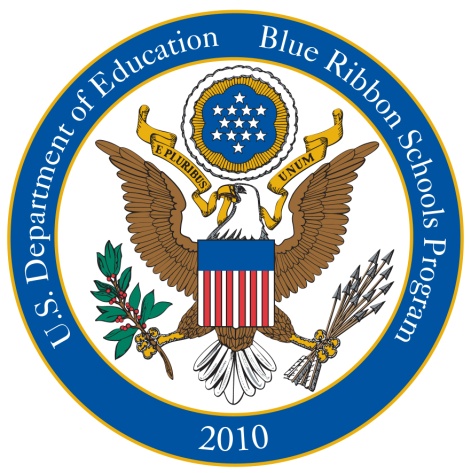 